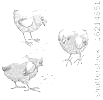            Там бабушка с дедушкой дружно живут                  И курочка Рябушка с ними.                Цыплята зерно возле дома клюют,                 Что б стать поскорее большими. 